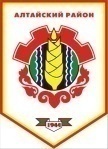 Российская ФедерацияРеспублика ХакасияСовет депутатов Аршановского сельсоветаАлтайского района Республики ХакасияРЕШЕНИЕ13.12.2013г.          		                 с. Аршаново	                                  № 50В соответствии статьи 29 Устава муниципального образования Аршановский сельсовет Совет депутатов Аршановского сельсовета Алтайского района Республики Хакасия,РЕШИЛ:        Включить в повестку дня двадцать первой сессии Совета депутатов Аршановского сельсовета Алтайского района Республики Хакасия следующие вопросы:   1.Об избрании секретаря двадцать второй сессии Совета депутатов Аршановского сельсовета Алтайского района Республики Хакасия. 2.О повестке дня двадцать второй сессии Совета депутатов Аршановского сельсовета Алтайского района Республики Хакасия. 3. О    бюджете муниципального образования Аршановский сельсовет на 2014 год и на плановый период 2015-2016 годов». 4. О передаче части полномочий органами местного самоуправления на 2014 год муниципальному образованию Алтайский район. 5. Об освобождении от уплаты земельного налога.        6. О создании дорожного фонда муниципального образования Аршановский сельсовет.Глава Аршановского сельсовета                                                         Н.А. ТанбаевАлтайского района Республики ХакасияО повестке дня двадцать второй сессии второго созыва Совета депутатов Аршановского сельсовета Алтайского района Республики Хакасия